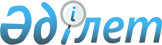 Ауылдық елді мекендеріне жұмыс істеуге және тұруға келген денсаулық сақтау, білім беру, әлеуметтік қамсыздандыру, мәдениет, спорт және агроөнеркәсіптік кешен саласындағы мамандарға 2016 жылы әлеуметтік қолдау шараларын көрсету туралыҚостанай облысы Науырзым ауданы мәслихатының 2016 жылғы 3 маусымдағы № 31 шешімі. Қостанай облысының Әділет департаментінде 2016 жылғы 21 маусымда № 6482 болып тіркелді      "Агроөнеркәсіптік кешенді және ауылдық аумақтарды дамытуды мемлекеттік реттеу туралы" 2005 жылғы 8 шілдедегі Қазақстан Республикасы Заңы 18-бабының 8-тармағына сәйкес, Науырзым аудандық мәслихаты ШЕШІМ ҚАБЫЛДАДЫ:

      1. Ауылдық елді мекендеріне жұмыс істеуге және тұруға келген денсаулық сақтау, білім беру, әлеуметтік қамсыздандыру, мәдениет, спорт және агроөнеркәсіптік кешен саласындағы мамандарға2016 жылы көтерме жәрдемақы және тұрғын үй алу немесе салу үшін әлеуметтік қолдау көрсетілсін.

      2. Осы шешім алғашқы ресми жарияланған күнінен кейін күнтізбелік он күн өткен соң қолданысқа енгізіледі.



      "Науырзым ауданының экономика,

      қаржы және кәсіпкерлік бөлімі"

      мемлекеттік мекемесінің басшысы

      _________________ Н. Дехтярева


					© 2012. Қазақстан Республикасы Әділет министрлігінің «Қазақстан Республикасының Заңнама және құқықтық ақпарат институты» ШЖҚ РМК
				
      Сессия төрағасы

Ә. Ахметжан

      Аудандық

      мәслихаттың хатшысы

Г. Әбенова
